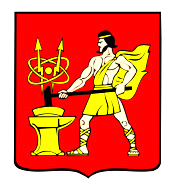 АДМИНИСТРАЦИЯ ГОРОДСКОГО ОКРУГА ЭЛЕКТРОСТАЛЬМОСКОВСКОЙ ОБЛАСТИРАСПОРЯЖЕНИЕ21.03.2019 № 117-рО присуждении стипендий Главы городского округа Электросталь Московской области выдающимся деятелям культуры и искусства и молодым талантливым авторам городского округа Электросталь Московской области за 2018 год            В соответствии с муниципальной программой «Сохранение и развитие культуры, искусства и народного творчества в городском округе Электросталь Московской области» на 2017-2021 годы, утвержденной постановлением Администрации городского округа Электросталь Московской области от 14.12.2016 №903/16, постановлением Администрации городского округа Электросталь Московской области от 16.03.2018 №180/3 «О стипендиях Главы городского округа Электросталь Московской области выдающимся деятелям культуры и искусства и молодым талантливым авторам городского округа Электросталь Московской области», на основании протокола заседания Совета по культуре городского округа Электросталь Московской области от 01.03.2019 №1:            1. Присудить стипендии Главы городского округа  Электросталь  Московской области выдающимся деятелям культуры и искусства и молодым талантливым авторам городского округа Электросталь Московской области за 2018 год согласно прилагаемому списку в размере 11000 (одиннадцать) тысяч  рублей каждому.            2. Начальнику Управления по культуре и делам молодежи Администрации городского округа Электросталь Московской области:            2.1. Произвести выплату стипендий Главы городского округа Электросталь  Московской области выдающимся деятелям культуры и искусства и молодым талантливым авторам городского округа Электросталь  Московской области.2.2. Финансирование расходов на выплату стипендий осуществляется в пределах средств, предусмотренных Управлению по культуре и делам молодежи Администрации городского округа Электросталь Московской области в бюджете городского округа Электросталь Московской области на очередной финансовый год.            2.3. Провести 25.03.2019 церемонию награждения стипендиатов Главы городского округа  Электросталь  Московской области - выдающихся деятелей культуры и искусства и молодых талантливых авторов городского округа Электросталь  Московской области за 2018 год. 3. Опубликовать настоящее распоряжение в газете «Официальный вестник» и разместить на официальном сайте городского округа Электросталь Московской области по адресу: www.electrostal.ru.4. Принять источником финансирования расходов по размещению в средствах массовой информации данного распоряжения денежные средства, предусмотренные  в бюджете городского округа Электросталь Московской области по подразделу 0113 раздела 0100 «Другие общегосударственные вопросы».Глава городского округа                                                                                          В.Я. Пекарев Приложение                                                                                                к распоряжению Администрации                                                                                                городского округа Электросталь                                                                                                Московской области                                                                                                от 21.03.2019 № 117-рСписок стипендиатов Главы городского округа Электросталь Московской области выдающимся деятелям культуры и искусства и молодым талантливым авторам городского округа Электросталь Московской области за 2018 год    В номинации  «Выдающиеся деятели культуры и искусства»:Блохина Татьяна Николаевна - преподаватель муниципального бюджетного учреждения дополнительного образования  «Детская художественная школа».1.2.     Воробьёв Виктор Яковлевич – писатель, член городского литературного клуба «Содружество», член Союза писателей Российской Федерации. 1.3. Гатилова Елена Михайловна – заведующий методико-библиографическим отделом Центральной городской	 библиотеки имени К.Г. Паустовского муниципального учреждения «Централизованная библиотечная система».1.4. Дмитрова Ирина Валерьевна -  заведующий библиотекой - эстетическим центром «Бригантина» муниципального учреждения «Централизованная библиотечная система».1.5. Еремеева Наталья Геннадьевна – ведущий библиотекарь специализированной библиотеки семейного чтения «Очаг» муниципального учреждения «Централизованная библиотечная система».1.6. Зубарева Светлана Витальевна – концертмейстер Муниципального учреждения дополнительного образования «Детская музыкальная школа имени Ж.И. Андреенко».1.7.  Курченкова Людмила Алексеевна – руководитель Образцового циркового коллектива «Дружба» Муниципального бюджетного учреждения «Культурный центр «Октябрь».1.8.  Колпикова Юлия Евгеньевна – главный хранитель муниципального учреждения «Музейно-выставочный центр».1.9. Романова Екатерина Анатольевна – хормейстер 1 категории, руководитель Образцового коллектива ансамбля русской песни «Тириришник» муниципального учреждения  «Культурный центр имени Н.П. Васильева».1.10.  Семёнов Геннадий Николаевич – актёр театра и кино, член Союза театральных деятелей Российской Федерации.1.11. Хонина Светлана Васильевна - преподаватель государственного автономного профессионального образовательного учреждения Московской области «Московский областной базовый музыкальный колледж имени А.Н. Скрябина».1.12. Целовальникова Людмила Васильевна – хормейстер 1 категории, руководитель вокального коллектива Образцовой студии эстрадного вокального творчества «Интро» муниципального учреждения «Центр культуры «Досуг».1.13. Яковлева Лариса Феофиловна – преподаватель Муниципального автономного учреждения дополнительного образования  «Детская  музыкальная  школа».В номинации «Молодые талантливые авторы»:2.1.  Вознесенская Маргарита Эдуардовна – преподаватель Муниципального автономного учреждения дополнительного образования  «Детская  музыкальная  школа».2.2.  Дедов Сергей Валерьевич - преподаватель Муниципального автономного учреждения дополнительного образования  «Детская  музыкальная  школа».2.3. Журина Ольга Игоревна - преподаватель муниципального бюджетного учреждения дополнительного образования  «Детская художественная школа».2.4. Иванова Алёна Дмитриевна - преподаватель муниципального бюджетного учреждения дополнительного образования  «Детская художественная школа».2.5. Иванченко Марина Сергеевна - преподаватель Муниципального учреждения дополнительного образования «Детская музыкальная школа имени Ж.И. Андреенко».2.6. Полянцева Анастасия Игоревна - преподаватель Муниципального учреждения дополнительного образования «Детская музыкальная школа имени Ж.И. Андреенко».